ОБЩИНСКИ СЪВЕТ – ДУЛОВО, ОБЛ. СИЛИСТРА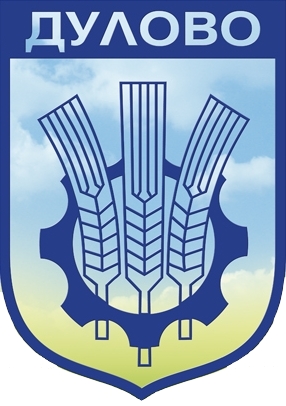 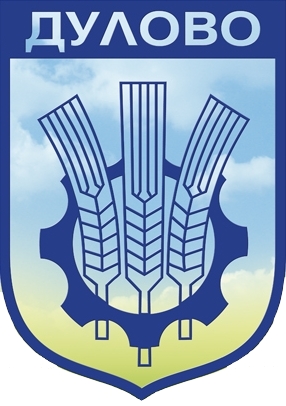 –––––––––––––––––––––––––––––––––––––––––––––––––––––––––––––––––ул. “Васил Левски” № 18                                     тел.: (0864) 2 31 00 ; Факс:(0864) 2 30 207650  Дулово				                 	       e-mail: obs_dulovo@abv.bg      Р Е Ш Е Н И Е   № 366          от  25.01.2022 година за приемане Отчет за  състоянието на общинската собственост и резултатите от нейното управление   за 2021 год.На основание чл. 21, ал.1 т.23 и ал.2 от Закона за местното самоуправление и местната администрация, чл.66а от Закона за общинската собственост и чл.4, ал.3 от Наредба № 2 за реда на придобиване, управление и разпореждане с общинското имущество на Община Дулово, Общински съвет – ДуловоРЕШИ:Приема Отчет за състоянието на общинската собственост и резултатите от нейното управление за 2021 година (неразделна част от настоящото решение).Решението е прието на заседание на Общински съвет-Дулово, проведено на 25.01.2022 година, Протокол № 30,  т.1.1. от дневния ред, по Доклад   № 19/13.01.2022г. и е подпечатано с официалния печат на Общински съвет-Дулово.Председател на Общински съвет-Дулово: ……/п/…………………..                                        /инж. Невхис Мустафа/ ОБЩИНСКИ СЪВЕТ – ДУЛОВО, ОБЛ. СИЛИСТРА–––––––––––––––––––––––––––––––––––––––––––––––––––––––––––––––––ул. “Васил Левски” № 18                                     тел.: (0864) 2 31 00 ; Факс:(0864) 2 30 207650  Дулово				                 	       e-mail: obs_dulovo@abv.bg      Р Е Ш Е Н И Е   № 367          от  25.01.2022 година за приемане на Годишна програмата за управление и разпореждане с имотите - общинска собственост  за 2022 год.На основание чл. 21, ал.1 т.8 и ал.2 от Закона за местното самоуправление и местната администрация, чл.8 и чл.9 от Закона за общинската собственост и чл.4, ал.2 от Наредба № 2 за реда на придобиване, управление и разпореждане с общинското имущество на Община Дулово, Общински съвет – ДуловоРЕШИ:Приема Годишна програма за управление и разпореждане с имоти общинска собственост за 2022 година (неразделна част от настоящото решение).Възлага на кмета на община Дулово изпълнението на Годишната програма за 2022 година.Решението е прието на заседание на Общински съвет-Дулово, проведено на 25.01.2022 година, Протокол № 30,  т.1.2. от дневния ред, по Доклад   № 20/13.01.2022г. и е подпечатано с официалния печат на Общински съвет-Дулово.Председател на Общински съвет-Дулово: ……/п/…………………..                                        /инж. Невхис Мустафа/ ОБЩИНСКИ СЪВЕТ – ДУЛОВО, ОБЛ. СИЛИСТРА–––––––––––––––––––––––––––––––––––––––––––––––––––––––––––––––––ул. “Васил Левски” № 18                                     тел.: (0864) 2 31 00 ; Факс:(0864) 2 30 207650  Дулово				                 	       e-mail: obs_dulovo@abv.bg      Р Е Ш Е Н И Е   № 368          от  25.01.2022 година за предоставяне за управление, стопанисване, ползване, защита и опазване на поземлени имоти в горски територии, собственост на община ДуловоНа основание чл. 21, ал.1 т.8 от Закона за местното самоуправление и местната администрация, чл.8, ал.1 от Закона за общинската собственост и чл.181, ал.1, т.2 и ал.2 от Закона за горите и чл.19 от Договор №ПО-07-008/17.01.2017 година, сключен между община Дулово и ДЛС „Каракуз“ ТП – гр. Дулово, Общински съвет – ДуловоРЕШИ:Дава съгласие за удължаване срока на действие на Договор №ПО-07-008/17.01.2017 година за предоставени общински горски територии собственост на Община Дулово за управление, стопанисване, опазване и ползване на дървесина и недървесни продукти на държавно ловно стопанство „Каракуз” ТП – гр. Дулово.Упълномощава  кмета на Община Дулово да подпише анекс към  сключен Договор №ПО-07-008/17.01.2017 година за управление, стопанисване, ползване, защита и опазване на поземлени имоти в горски територии, собственост на Община Дулово в землището на Община Дулово за продължаване с 5 /пет/ години срока на действието му с Директора на  ТП  ДЛС „Каракуз” – гр. Дулово. Решението е прието на заседание на Общински съвет-Дулово, проведено на 25.01.2022 година, Протокол № 30,  т.1.3. от дневния ред, по Доклад   № 02/05.01.2022г. и е подпечатано с официалния печат на Общински съвет-Дулово.Председател на Общински съвет-Дулово: ……/п/…………………..                                        /инж. Невхис Мустафа/ ОБЩИНСКИ СЪВЕТ – ДУЛОВО, ОБЛ. СИЛИСТРА–––––––––––––––––––––––––––––––––––––––––––––––––––––––––––––––––ул. “Васил Левски” № 18                                     тел.: (0864) 2 31 00 ; Факс:(0864) 2 30 207650  Дулово				                 	       e-mail: obs_dulovo@abv.bg      Р Е Ш Е Н И Е   № 369          от  25.01.2022 година за разпореждане с имот - частна общинска собственост по регулационния план на с. РуйноНа основание чл. 21, ал.1 т.8 от Закона за местното самоуправление и местната администрация, чл.35, ал.3 от ЗОС и чл.30, ал.1 от Наредба № 2 за реда на придобиване, управление и разпореждане с общинското имущество на Община Дулово, Общински съвет – ДуловоРЕШИ:Дава съгласие да се извърши продажба на 704 кв.м. от следния недвижим имот на собственика на законно построените сгради – Рейхан Захид Кара с ЕГН:60******85 от с. Руйно, общ. Дулово:	УПИ ХIV-общ (четиринадесети с планоснимачно означение „общ“), в кв.12 (десети) по регулационния план на с. Руйно, с обща площ 790 (седемстотин и деветдесет) кв. м, описан в АЧОС №1833/13.12.2021г., вписан в Служба по вписванията с вх. рег. №1780/14.12.2021г., акт №112, при пазарна цена в размер на 2787,80 лв. без ДДС /две хиляди седемстотин осемдесет и седем лева и осемдесет стотинки/ и данъчна оценка в размер на 1605,10 лв. /хиляда шестстотин и пет лева и десет стотинки/.На основание чл.41, ал.2 от Закона за общинската собственост приема  пазарната цена на имота, описана в  т. 1.Възлага на кмета на Община Дулово да извърши съответните процедурни действия по разпореждане с имота.Решението е прието на заседание на Общински съвет-Дулово, проведено на 25.01.2022 година, Протокол № 30,  т.1.4. от дневния ред, по Доклад   № 11/11.01.2022г. и е подпечатано с официалния печат на Общински съвет-Дулово.Председател на Общински съвет-Дулово: ……/п/…………………..                                        /инж. Невхис Мустафа/ ОБЩИНСКИ СЪВЕТ – ДУЛОВО, ОБЛ. СИЛИСТРА–––––––––––––––––––––––––––––––––––––––––––––––––––––––––––––––––ул. “Васил Левски” № 18                                     тел.: (0864) 2 31 00 ; Факс:(0864) 2 30 207650  Дулово				                 	       e-mail: obs_dulovo@abv.bg      Р Е Ш Е Н И Е   № 370          от  25.01.2022 година за разпореждане с имот - частна общинска собственост  порегулационния план на с. Овен На основание чл. 21, ал. 1, т. 8 от Закона за местното самоуправление и местната администрация, чл. 35, ал. 1 от Закона за общинската собственост и чл. 29, ал. 1 от Наредба № 2 за реда на придобиване, управление и разпореждане с общинското имущество, Общински съвет – ДуловоРЕШИ:Дава съгласие да се извърши продажба чрез публичен явен търг на следния недвижим имот:- Урегулиран поземлен имот VIII – 67 (осми с планоснимачен номер шестдесет и седем), кв. 3 (трети) по регулационния план на с. Овен, одобрен със Заповед № 6320/03.11.1954 г., с площ 878 (осемстотин седемдесет и осем) кв.м., незастроен, с последно изменение засягащ имота от 13.07.2021 г., описан в Акт за частна общинска собственост № 1825/28.10.2021 г., вписан в Службата по вписванията с вх. рег. № 1466/29.10.2021 г., акт № 84, том 6, и.п. 342589, при пазарна цена в размер на 3 464, 00 лв. без ДДС (три хиляди четиристотин шестдесет и четири лева и нула стотинки), стъпка за наддаване 346, 40 лв., депозит за участие в търга 346, 40 лв., при данъчна оценка от 3 284, 60 лв. (три хиляди двеста осемдесет и четири лева и шестдесет стотинки).На основание чл. 41, ал. 2 от Закона за общинската собственост приема  пазарната цена на имота, описани в  т. 1.Възлага на Кмета на Община Дулово да извърши съответните процедурни действия по разпореждане с имота.Решението е прието на заседание на Общински съвет-Дулово, проведено на 25.01.2022 година, Протокол № 30,  т.1.5. от дневния ред, по Доклад   № 13/11.01.2022г. и е подпечатано с официалния печат на Общински съвет-Дулово.Председател на Общински съвет-Дулово: ……/п/…………………..                                        /инж. Невхис Мустафа/ ОБЩИНСКИ СЪВЕТ – ДУЛОВО, ОБЛ. СИЛИСТРА–––––––––––––––––––––––––––––––––––––––––––––––––––––––––––––––––ул. “Васил Левски” № 18                                     тел.: (0864) 2 31 00 ; Факс:(0864) 2 30 207650  Дулово				                 	       e-mail: obs_dulovo@abv.bg      Р Е Ш Е Н И Е   № 371          от  25.01.2022 година за разпореждане с имот - частна общинска собственост  порегулационния план на с. Колобър На основание чл. 21, ал. 1, т. 8 от Закона за местното самоуправление и местната администрация, чл. 35, ал. 1 от Закона за общинската собственост и чл. 29, ал. 1 от Наредба № 2 за реда на придобиване, управление и разпореждане с общинското имущество, Общински съвет – ДуловоРЕШИ:Дава съгласие да се извърши продажба чрез публичен явен търг на следния недвижим имот:	- Урегулиран поземлен имот VII - жилищен (седми жилищен), кв. 17 (седемнадесети), с площ 1599, 71 (хиляда петстотин деветдесет и девет цяло седемдесет и един) кв.м. по регулационния план на с. Колобър, одобрен със Заповед № 5173/20.09.1955 г., с последно изменение от 01.06.2006 г., описан в Акт за частна общинска собственост № 1558/22.04.2016 г., вписан в Службата по вписванията с вх. рег. № 690/22.04.2016 г., акт № 91, том 3, при пазарна цена в размер на 3 181, 80 лв. без ДДС (три хиляди сто осемдесет и един лева и осемдесет стотинки), стъпка за наддаване 318, 18 лв., депозит за участие в търга 318, 18 лв., при данъчна оценка от 2 879, 50 лв. (две хиляди осемстотин седемдесет и девет лева и петдесет стотинки).На основание чл. 41, ал. 2 от Закона за общинската собственост приема  пазарната цена на имота, описани в  т.1.Възлага на кмета на Община Дулово да извърши съответните процедурни действия по разпореждане с имота.Решението е прието на заседание на Общински съвет-Дулово, проведено на 25.01.2022 година, Протокол № 30,  т.1.6. от дневния ред, по Доклад   № 15/11.01.2022г. и е подпечатано с официалния печат на Общински съвет-Дулово.Председател на Общински съвет-Дулово: ……/п/…………………..                                        /инж. Невхис Мустафа/ ОБЩИНСКИ СЪВЕТ – ДУЛОВО, ОБЛ. СИЛИСТРА–––––––––––––––––––––––––––––––––––––––––––––––––––––––––––––––––ул. “Васил Левски” № 18                                     тел.: (0864) 2 31 00 ; Факс:(0864) 2 30 207650  Дулово				                 	       e-mail: obs_dulovo@abv.bg      Р Е Ш Е Н И Е   № 372          от  25.01.2022 година за прекратяване на съсобственост чрез продажба на общинската част от имот по регулационния план на с. ЯребицаНа основание чл. 21, ал. 1, т. 8 от Закона за местното самоуправление и местната администрация, чл. 36, ал. 1, т.2 от Закона за общинската собственост, Общински съвет – ДуловоРЕШИ:Дава съгласие да се прекрати съсобствеността чрез продажба на 30 кв.м. част УПИ I-278, кв.26 по плана за регулация на с. Яребица, с площ от 1 330 кв.м,, описани в АЧОС №:1821/01.10.2021г., вписан в Служба по вписвания с вх.рег. №1301/04.10.2021г., акт № 189,  на пазарна  цена от  140,80 лв. /сто и четиридесет лева и осемдесет стотинки/ без ДДС и данъчна оценка върху общинската част от сградата в размер на  122,60 лв. /сто двадесет и два лева и шестдесет стотинки/, на съсобственика Ергин Мехмедов Ислямов с ЕГН:73******24.На основание чл.41, ал.2 от Закона за общинската собственост приема пазарната цена на общинската част от имота, описан в т. 1Възлага на кмета на Община Дулово да издаде заповед и сключи договор за покупко – продажба на общинската част от имота.Решението е прието на заседание на Общински съвет-Дулово, проведено на 25.01.2022 година, Протокол № 30,  т.1.7. от дневния ред, по Доклад   № 12/11.01.2022г. и е подпечатано с официалния печат на Общински съвет-Дулово.Председател на Общински съвет-Дулово: ……/п/…………………..                                        /инж. Невхис Мустафа/ ОБЩИНСКИ СЪВЕТ – ДУЛОВО, ОБЛ. СИЛИСТРА–––––––––––––––––––––––––––––––––––––––––––––––––––––––––––––––––ул. “Васил Левски” № 18                                     тел.: (0864) 2 31 00 ; Факс:(0864) 2 30 207650  Дулово				                 	       e-mail: obs_dulovo@abv.bg      Р Е Ш Е Н И Е   № 373          от  25.01.2022 година за прекратяване на съсобственост чрез продажба на общинската част от имот по регулационния план на с. ВокилНа основание чл. 21, ал. 1, т. 8 от Закона за местното самоуправление и местната администрация, чл. 36, ал. 1, т.2 от Закона за общинската собственост и чл. 33, ал. 1, т.2 от Наредба № 2 за реда на придобиване, управление и разпореждане с общинското имущество, Общински съвет – ДуловоРЕШИ:Дава съгласие да се прекрати съсобствеността чрез продажба на 360 (триста и шестдесет) кв.м. ид.ч. частна общинска собственост от урегулиран поземлен имот II – 256 (втори с планоснимачен номер двеста петдесет и шест), кв. 15 (квартал петнадесети) по регулационния план на с. Вокил, одобрен със Заповед № 1119/03.03.1952 г., целият с площ от 1 360 кв.м., описан в Акт за частна общинска собственост № 1831/29.11.2021 г., вписан в Служба по вписванията с вх. рег. № 1694/01.12.2021 г., акт № 52, том 7, при пазарна цена в размер на 1 502, 10 лв. (хиляда петстотин и два лева и десет стотинки) без ДДС, при данъчна оценка в размер на 1 470, 60 лв. (хиляда четиристотин и седемдесет лева и шестдесет стотинки) на съсобственика – Ибрям Реджеб Адем.На основание чл. 41, ал. 2 от Закона за общинската собственост приема  пазарната цена на имота, описана в  т. 1.Възлага на кмета на Община Дулово да извърши съответните процедурни действия по разпореждане с имота.Решението е прието на заседание на Общински съвет-Дулово, проведено на 25.01.2022 година, Протокол № 30,  т.1.8. от дневния ред, по Доклад   № 14/11.01.2022г. и е подпечатано с официалния печат на Общински съвет-Дулово.Председател на Общински съвет-Дулово: ……/п/…………………..                                        /инж. Невхис Мустафа/ ОБЩИНСКИ СЪВЕТ – ДУЛОВО, ОБЛ. СИЛИСТРА–––––––––––––––––––––––––––––––––––––––––––––––––––––––––––––––––ул. “Васил Левски” № 18                                     тел.: (0864) 2 31 00 ; Факс:(0864) 2 30 207650  Дулово				                 	       e-mail: obs_dulovo@abv.bg      Р Е Ш Е Н И Е   № 374          от  25.01.2022 година за  учредяване право на прокарване за водопроводно отклонение и електрозахранване на обект през имот – публична общинска собственост по КК и КР на с. ВокилНа основание чл. 21, ал. 1, т. 8 от Закона за местното самоуправление и местната администрация, чл.34, ал.2 от Закона за общинската собственост, във връзка с чл. 193, ал. 6 от Закона за устройство на територията,   Общински съвет – ДуловоРЕШИ:Дава съгласие да се учреди право на прокарване:за водопроводно отклонение през поземлен имот (ПИ) с ид. № 12022.16.244 по КК и КР на с. Вокил, вид на територията – земеделска, нтп – за селскостопански, горски, ведомствен път, публична общинска собственост, с дължина 9.71 м и площ на сервитута 6.03 кв.м., достигайки до ПИ с проектен идентификатор 12022.16.250 по КК и КР на с. Вокил, собственост на Ахмед Сабит Юсуф, при пазарна стойност на правото на прокарване от 8,02 лв. (осем лева и две стотинки) без ДДС. за електрозахранване през поземлен имот (ПИ) с ид. № 12022.16.244 по КК и КР на с. Вокил, вид на територията – земеделска, нтп – за селскостопански, горски, ведомствен път, публична общинска собственост, с дължина 5.40 м и площ на сервитута 13.25 кв.м., достигайки до ПИ с проектен идентификатор 12022.16.250 по КК и КР на с. Вокил, собственост на Ахмед Сабит Юсуф, при пазарна стойност на правото на електрозахранване от 17,63 лв. (седемнадесет лева и шестдесет и три стотинки) без ДДС.Приема пазарните оценки на правото на прокарване през общински поземлен имот, описани в  т. 1.1. и т.1.2.Възлага на кмета на Община Дулово да извърши необходимите законови  действия по изпълнение на решението.Решението е прието на заседание на Общински съвет-Дулово, проведено на 25.01.2022 година, Протокол № 30,  т.1.9. от дневния ред, по Доклад   № 25/14.01.2022г. и е подпечатано с официалния печат на Общински съвет-Дулово.Председател на Общински съвет-Дулово: ………/п/………………..                                        /инж. Невхис Мустафа/ 